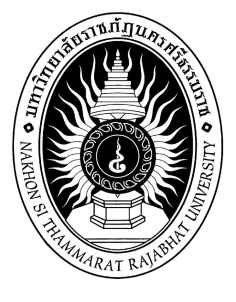 แบบเสนอหัวข้อโครงงานคอมพิวเตอร์เพื่อธุรกิจ 1สมาชิกในกลุ่มรหัสนักศึกษา ชื่อ-สกุลกลุ่มเรียนรหัสนักศึกษา ชื่อ-สกุลกลุ่มเรียนอาจารย์ที่ปรึกษาโครงงาน ชื่อหัวข้อโครงงานภาษาไทย		ภาษาอังกฤษ	ความเป็นมาและความสำคัญของปัญหาวัตถุประสงค์ทฤษฎีและเทคโนโลยีที่เกี่ยวข้องขอบเขตของโครงงานขั้นตอนและระยะเวลาการดำเนินงานเครื่องมือที่ใช้ในการพัฒนาประโยชน์ที่คาดว่าจะได้รับความคิดเห็นของอาจารย์ที่ปรึกษาโครงการ	เห็นควร	ไม่เห็นควร เนื่องจาก........................................................................................................................................................................................................................................................................................................................................................................................................................................................................................................................................................................................................................................................................................................................................ลงชื่อ ................................................ อาจารย์ที่ปรึกษา	()	วันที่ ………./………./……….